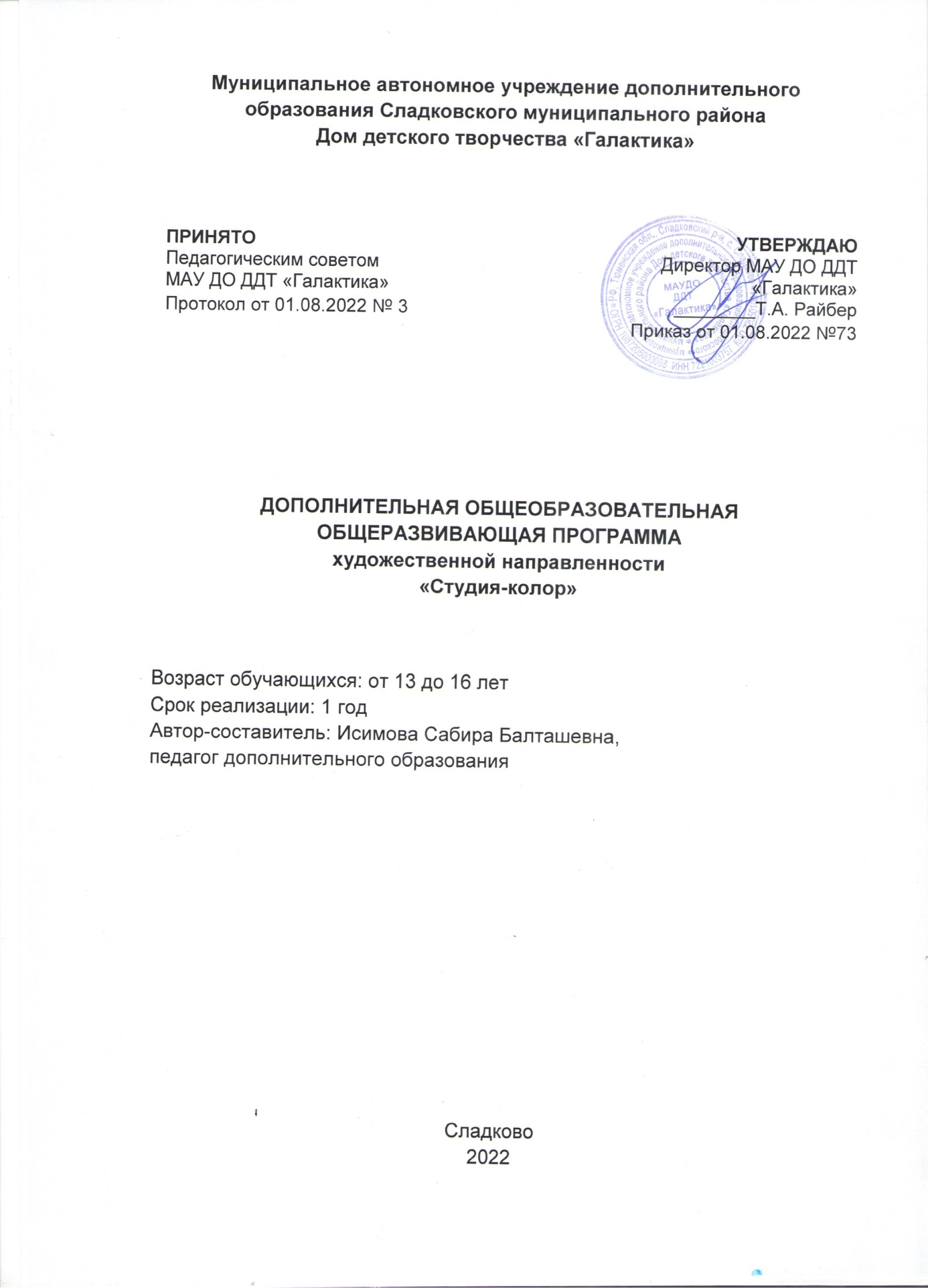 ПОЯСНИТЕЛЬНАЯ ЗАПИСКАДополнительная общеобразовательная общеразвивающая программа художественной направленности «Студия-колор» разработана согласно требованиям следующих нормативных документов:- Федеральный закон Российской федерацииот 29.12.2012 №273-ФЗ «Об образовании в Российской Федерации» (с изменениями от 1 сентября 2020 года №304-ФЗ «О внесении изменений в Федеральный закон «Об образовании в Российской Федерации» по вопросам воспитания обучающихся»);- Санитарные правила СП 2.4.3648-20 «Санитарно-эпидемиологические требования к организациям воспитания и обучения, отдыха и оздоровления детей и молодежи» утвержденными 28.09.2020 №28  (регистрационный номер 61573 от 18.12.2020);- Приказ Министерства просвещения РФ от 09.11.2018 №196 «Об утверждении порядка организации и осуществления образовательной деятельности по дополнительным общеобразовательным программам» (с изменениями на 30 сентября 2020 года);- Национальный проект «Образование» (утвержденный Президиумом Совета  при Президенте РФ по стратегическому развитию и национальным проектам (протокол от 24.12.2018 №16);- Целевая модель развития региональной системы дополнительного образования детей (приказ Министерства просвещения РФ от 3 сентября 2019 года №467);- Федеральные проекты «Успех каждого ребенка», «Цифровая образовательная среда», «Патриотическое воспитание» и др.;- Распоряжение Правительства РФ от 31.03.2022 №678-р «Об утверждении Концепции развития дополнительного образования детей до 2030 года и плана мероприятий по ее реализации».Направленность: художественнаяУровень освоения: общийФорма получения образования: в организации, осуществляющей образовательную деятельность МАУ ДО ДДТ «Галактика».Актуальность программы Содержание программы  обусловлено тем, что  происходит сближение с требованиями жизни.  Высокий набор в изобразительное объединение свидетельствует о востребованности её у социума.Актуальность данной программы обусловлена также её практической значимостью. Дети могут применить полученные знания и практический опыт при работе над оформлением классной комнаты, школы, участвовать в изготовлении сувениров, поделок. Предлагаемые занятия основной упор делают на расширенное знакомство с живописными различными и графическими техниками с использованием основ программного материала, его углублением практическим закреплением в создании разнообразных работ.Адресат программыПрограмма рассчитана на возрастную категорию детей от 13 до 16 лет. В этом возрасте  у учащихся  развивается эмоционально-ценностное отношение к окружающему миру, формируются основы нравственно-экологических позиций личности, которые проявляются во взаимодействиях ребенка с природой, а также его поведении в природе. Изучение данной программы способствует формированию экологической ответственности как важнейшего компонента экологической культуры. Группы детей разновозрастные от 13 до 16 лет, что позволяет детямучиться не только у педагога, но и друг у друга.Объем и срок реализации программыПрограмма рассчитана на 1 год. Общее количество учебных часов на весь период обучения – 72 ч.Цель и задачи программыЦель:создание условий для творческого развития личности ребенка через общение с окружающим миром, его художественного воображения, пространственного мышления, памяти, трудовых навыков, эмоционального и эстетического отношения к реальности.                                       Задачи:Обучающие:формировать необходимые понятия для овладения языком изобразительного искусства: закономерностями линейной, воздушной и обратной перспективы, теорией светотени, композиции, основами цветоведения и принципами стилизации; совершенствовать графические и живописные навыки и приемы в различных видах художественной деятельности (рисунке, живописи, художественном конструировании);совершенствовать умение передавать свое эмоциональное отношение к окружающему миру различными изобразительными средствами.Развивающие:развивать способности к эмоционально-ценностному восприятию произведения изобразительного искусства, выражению в творческих работах своего отношения к окружающему миру;формировать художественный вкус, способности видеть и понимать прекрасное;развивать образное мышление, смекалку, наблюдательность, фантазию, эстетические чувства,посредством освоение способов решения проблем творческого характера;развивать аналитические способности: умением сравнивать, выделять главное, обобщать, путем овладение умением творческого видения с позиций художника;развить моторику, пластичность, гибкость рук и точность глазомера.Воспитательные:формировать чувство гордости за культуру и искусство Родины, своего народа, уважительное отношение к культуре и искусству других народов;воспитывать  у ребят, в процессе совместной творческой деятельности, толерантное отношение  друг к другу и окружающим.формировать организационно-управленческие умения и навыки (планировать свою деятельность; определять её проблемы и их причины; содержать в порядке своё рабочее место).                            Планируемые результаты Личностные:сформируется чувство гордости за культуру и искусство Родины, своего народа, уважительное отношение к культуре и искусству других народов;воспитается  у ребят, в процессе совместной творческой деятельности, толерантное отношение  друг к другу и окружающим.сформируется организационно-управленческие умения и навыки (планировать свою деятельность; определять её проблемы и их причины; содержать в порядке своё рабочее место).Метапредметные:разовьют способность к эмоционально-ценностному восприятию произведения изобразительного искусства, выражению в творческих работах своего отношения к окружающему миру;сформируют художественный вкус, способности видеть и понимать прекрасное;разовьют образное мышление, смекалку, наблюдательность, фантазию, эстетические чувства,посредством освоение способов решения проблем творческого характера;разовьют аналитические способности: умением сравнивать, выделять главное, обобщать, путем овладение умением творческого видения с позиций художника;разовьют моторику, пластичность, гибкость рук и точность глазомера.Предметные:сформируют необходимые понятия для овладения языком изобразительного искусства: закономерностями линейной, воздушной и обратной перспективы, теорией светотени, композиции, основами цветоведения и принципами стилизации; усовершенствуют графические и живописные навыки и приемы в различных видах художественной деятельности (рисунке, живописи, художественном конструировании);усовершенствуют умение передавать свое эмоциональное отношение к окружающему миру различными изобразительными средствами.Условия реализации- количество детей в группе – 15 человек - групповые занятия проводятся:при очной форме обучения в учебном кабинете;при очной форме обучения с применением дистанционных технологий по реализуемой программе используются разные формы дистанционной работ: Skype, Zoom, а также социальные сети, мессенджеры.Организация образовательного процесса рассчитана с учетом СанПиН2.4.3648-20. Продолжительность учебного занятия составляет 1 академический час 2 раза в неделю. Форма обучения:очная с применением дистанционных технологийФормы проведения занятий:при очной форме обучения: экскурсия, игра, творческая мастерская, минутки творческие, мини-выставка.при очной форме с применением дистанционных технологий: самостоятельная работа,виртуальная экскурсия, онлайн-викторина, виртуальная выставка, самостоятельная работа, мастер-классы.Педагогические технологии- технология группового и коллективного взаимодействия– позволяют отрабатывать технику и тактику в группах от двух и более человек; способствует формированию у детей способности работать и решать учебные задачи сообща;- дистанционные образовательные технологии - Мастер-класс(бесплатные онлайн мастер-классы)- здоровье сберегающие – для активизации и отдыха ребят на занятии, а также для предупреждения и снятия утомления на занятиях предусмотрены здоровьесберегающие технологии: релаксационные упражнения, пальчиковая гимнастика и гимнастика для глаз, различные физминутки. На каждом занятии проводятся физминутки для глаз, ритмические паузы, с музыкальным сопровождением.- материально-техническое оснащение программы:Мольберты и планшетыРеквизиты для натюрмортов (драпировки, посуда, различные предметы бытаДоска школьнаяШкафы (или подсобка) для хранения реквизита, различного оборудованияСтолы, стулья.Информационное обеспечениеМультимедийная доскаВатманКлейКраски Заготовки из дерева, металла и других материаловПластилинрамочки для оформления работ;канцелярские товары;компьютер, проектор, экран.- кадровое обеспечение: программу реализует педагог дополнительного образования с актуальной курсовой подготовкой по теме  «Живопись.Композиция.Графика» - формы работы с родителямииндивидуальная работа: беседа, консультация, взаимодействие с помощью групп в социальных сетях   и мессенджеров («Viber», «ВКонтакте»).При реализации программы возможны массовые мероприятия для совместной деятельности обучающихся и родителей (законных представителей): день открытых дверей, день Матери, новогодние утренники, день 8 Марта.УЧЕБНЫЙ ПЛАНКАЛЕНДАРНЫЙ УЧЕБНЫЙ ГРАФИКМАУДО ДДТ «Галактика» реализует дополнительные общеобразовательные общеразвивающие программы в течение всего календарного года, включая каникулярное время.РАБОЧАЯ ПРОГРАММААннотацияПрограмма "Радужный мир" открывает детям путь к изобразительному творчеству. Изобразительное искусство развивает фантазию, креативное мышление.Программа предполагает работу с детьми в форме занятий, совместной работы детей с педагогом, а также их самостоятельной творческой деятельности.Календарно-тематическое планированиеСОДЕРЖАНИЕ ПРОГРАММЫРаздел.	Основы художественной грамоты.Теория: Основы художественной грамоты.Практика: создание рисунков на темы «Осень», «Осенний букет».Раздел.	Графика Теория: Свойства графических материалов и приёмы работы с ними. Рисунок как непосредственный вид искусства.Практика: выполнение рисунка простым карандашом, пастелью, восковыми мелками,упражнения на выполнение линий разного характера.Раздел.	Декоративно – прикладное искусство Теория: Искусство художественной росписи.Художественное произведение. Цветовой круг.  Витраж. Трафаретная роспись.Арт-объекты.Практика: Выполнение росписи по эскизам: на картоне; на стекле; с использованием акриловых красок.Раздел. Творческий проект «Нетрадиционные техники рисования»Теория: Виды нетрадиционных техник рисования.Практика: Написание картины в нетрадиционной технике рисования.ОЦЕНОЧНЫЕИМЕТОДИЧЕСКИЕМАТЕРИАЛЫОценочные материалыТекущий контроль осуществляется в течение всего учебного года по итогам изучения раздела полугодия. Оценка планируемых результатов освоения программы проходит через участие в конкурсах.Формы текущего контроляУчастие в мини-выставкеУчастие в выставкеАнализ выполненных работУчастие в выставке Декоративно-прикладного творчества    Промежуточная (годовая) аттестация проводится один раз в году в конце учебного года, осуществляется в форме участия в выставке Декоративно-прикладного творчества.Формы фиксации результатов- журнал посещаемости;- протокол промежуточной (годовой) аттестации обучающихся по дополнительной общеразвивающей программеРАБОЧАЯ ПРОГРАММА ВОСПИТАНИЯВоспитание – деятельность, направленная на развитие личности, создание условий для самоопределения и социализации обучающихся на основе социокультурных, духовно-нравственных ценностей и принятых в российском обществе правил и норм поведения в интересах человека, семьи, общества и государства, формирование у обучающихся чувств патриотизма, гражданственности, уважения к памяти защитников Отечества и подвигам Героев Отечества, закону и правопорядку, человеку труда и старшему поколению, взаимного уважения, бережного отношения к культурному наследию и традициям многонационального народа Российской Федерации, природе и окружающей среде (Федеральный закон № 304-ФЗ от 31.07.2020 «Об образовании в Российской Федерации») Цель и особенности организуемого воспитательного процессаЦель: создание  благоприятных психолого-педагогических условий для развития личности, самоутверждения каждого обучающегося, сохранения неповторимости раскрытия его потенциальных способностей.Задачи:Обучающие:- сформировать правосознание и воспитывать гражданскую ответственность;Развивающие:- развивать потребность к самообразованию, воспитанию своих морально-волевых качеств.Воспитательные:- воспитывать у детей понимание сущности сознательной дисциплины и культуры поведения, ответственности и исполнительности, точности при соблюдении правил поведения в школе, дома, в общественных местах.Формы и содержание деятельности БеседаПоход выходного дняДетский утренникИгровая форма Мастер–классКоллективно-творческое дело         Выставки посвящаются результатам детского, подросткового творчества в области труда, изобразительной деятельности.Праздник - это мероприятие, посвященное какому-либо торжественному событию.Формы проведения праздника весьма разнообразны - от детского утренника до массового шествия.Мастер–класс – это особый жанр обобщения и распространения педагогического опыта.Коллективно-творческое дело в аспекте досуговой деятельности – это форма совместной деятельности детей, взрослых и детей, в процессе которой происходит творческое воплощение замыслов всех соучастников деятельности.Спортивный праздник - это мероприятие, которое включает в себя множество подвижных конкурсов и эстафет.Планируемые результаты и формы их проявленияПланируемые результаты:Обучающие:- сформируют  правосознание и воспитают  гражданскую ответственность.Развивающие:- разовьют потребность к самообразованию, воспитанию своих морально-волевых качеств.Воспитательные:- воспитают понимание сущности сознательной дисциплины и культуры поведения, ответственности и исполнительности, точности при соблюдении правил поведения в школе, дома, в общественных местах.Календарный план воспитательной работыИНФОРМАЦИОННЫЕ ИСТОЧНИКИЛитература для обучающихся:1.Вакуленко Е.Г. Народное декоративно-прикладное искусство: теория, история, практика / Е.Г. Вакуленко. – Ростов н/Д: Феникс, 2007.2.Гросул Н.В. Студия изобразительного творчества. Программы дополнительного художественного образования детей. – М.:Просвещение, 20053.Живой мир искусства: программа полихудожественного развития школьников 1-4 классов. – М., 1998.4.Кузин В.С. Изобразительное искусство в начальных классах: учеб. пособие для учащихся пед. уч-щ. / В.С. Кузин. – М.: Просвещение, 1984.5.Кузин В.С. Изобразительное искусство. 1кл.: / В.С. Кузин. – М.: Дрофа, 2004.6.Кузин В.С., Кубышкина В.И. Изобразительное искусство (1-4 классы) / В.С. Кузин. – М., 2005.Литература для родителей 1.Комарова Т.С. как научить ребенка рисовать Т.С. Комарова. – М.: Столетие, 1998.2..Варавва Л.В. Декоративно-прикладное искусство. Современная энциклопедия / Л.В. Варавва. – Ростов н/Д., 2007.3.Искусство (Малая детская энциклопедия) / сост. К. Люцис. – М.: Русское энциклопедическое товарищество, 2001.4.Маккэлэм Г.Л. 4000 мотивов: цветы и растения: справочник / Г.Л. Маккэлэм. – М.: АСТ: Астрель, 2006.5.Энциклопедический словарь юного художника. – М.: Педагогика, 1983Литература для родителей6.Гильман Р.А. Художественная роспись тканей. ВЛАДОС, 2005.7.Неменский Б.М. Мудрость красоты / Б.М. Неменский. – М.: Просвещение, 1987.Список рекомендуемых Интернет-ресурсов1. http://www.visaginart.narod.ru/ Галерея произведений изобразительного искусства, сгруппированных по эпохам и стилям2. http://www.artprojekt.ru Энциклопедия искусства - галереи, история искусства, дополнительные темы3. http://www.artclassic.edu.ru/ Коллекция образовательных ресурсов по МХКПриложение 1 Инструкция по технике безопасностиОбщие требования безопасности1. На  занятия допускаются обучающиеся  в возрасте  7-16 лет.  2. На первом занятии каждый обучающийся  получает первичный инструктаж по технике безопасности.3. Участник  должен соблюдать правила по выполнению режима занятий.2.Требования безопасности во время работыДо начала работы:1. Внимательно прослушать содержание и порядок выполнения работы,  безопасные приемы её выполнения.2.  Проверить, нет ли на рабочем месте посторонних предметов.3.  Проверить наличие и целостность  материала для работы.4.  Не загромождать проходы сумками.5.  Верхнюю одежду оставлять в гардеробе.Во время работы:1.  Точно выполнять указания педагога.2.  Быть внимательным при работе с использованием режущего и колющего инструмента.3. Не выносить из кабинета инструменты и  другое оборудование.4. Не вносить в кабинет  посторонние  предметы.5. Не пользоваться розетками, техникой без разрешения  педагога.6. Не принимать пищу и напитки в кабинете.7.  Следить за чистотой и порядком в кабинете.8. Во время работы отключить мобильный телефон или перевести его  в режим «без шума».9.  При  плохом самочувствии сообщить  об этом  педагогу.10. При возникновении в кабинете во время работы аварийной ситуации действовать по указанию педагога.№п/пРазделКоличество академических часовКоличество академических часовКоличество академических часовФормы контроля№п/пРазделВсегоТеорияПрактикаФормы контроля1.Основы изобразительной грамоты20416Выставка2.Графика20416Выставка3.Декоративно -  прикладное искусство26620Выставка4.Творческий проект «Нетрадиционные техники рисования»413ВыставкаПромежуточная (годовая) аттестация22КонкурсИТОГО721557Срок обученияКоличество занятий /часов в неделюКоличество учебных недельВсего часов в годс 15 .09.2022 по 31.05.20232 раза в неделю по 1 ак. часуОчная форма: для детей 13-16лет 1 ак.ч. – 45 мин.Дистанционная форма:для детей 13-16 лет 1 ак.ч. – 25 мин.3672№п/пРаздел, тема занятияРаздел, тема занятияКоличество часовКоличество часовФормазанятия (для очной формы обучения/заочной формы обучения)ДатаДатаДата№п/пРаздел, тема занятияРаздел, тема занятияФормазанятия (для очной формы обучения/заочной формы обучения)ДатаДатаДата№п/пРаздел, тема занятияРаздел, тема занятиятеорияпрактикаФормазанятия (для очной формы обучения/заочной формы обучения)ДатаДатаДатаОсновы изобразительной грамотыОсновы изобразительной грамотыОсновы изобразительной грамотыОсновы изобразительной грамотыОсновы изобразительной грамотыОсновы изобразительной грамотыОсновы изобразительной грамотыОсновы изобразительной грамотыОсновы изобразительной грамотыКомпозиция15Викторина Практическая работаВикторина Практическая работаЦветоведение15Практическая работаПрактическая работаМонотипия.14Практическая работаПрактическая работаЛинейная перспектива12Практическая работаПрактическая работаГрафикаГрафикаГрафикаГрафикаГрафикаГрафикаГрафикаГрафикаГрафикаРисование животных в технике графика.28Практическая работаПрактическая работаРисование растений в технике графика.28Практическая работаПрактическая работаДекоративно – прикладное искусствоДекоративно – прикладное искусствоДекоративно – прикладное искусствоДекоративно – прикладное искусствоДекоративно – прикладное искусствоДекоративно – прикладное искусствоДекоративно – прикладное искусствоДекоративно – прикладное искусствоДекоративно – прикладное искусствоДекоративное панно15Практическая работаПрактическая работаВитраж13творческая работа«Декорирование эскиза»творческая работа«Декорирование эскиза»Пластилинография12творческая работатворческая работаРоспись по дереву14творческая работатворческая работаТрафаретнаяроспись –мир красок13Индивидуальная работаИндивидуальная работаАрт-объекты 13творческая работатворческая работаТворческий проектТворческий проектТворческий проектТворческий проектТворческий проектТворческий проектТворческий проектТворческий проектТворческий проект«Нетрадиционные техники рисования»13ПрактикаПрактикаПрактикаПромежуточная (годовая) аттестация2Участие в выставке «Изобразительное искусство»Участие в выставке «Изобразительное искусство»Участие в выставке «Изобразительное искусство»Итого1557№п\пНазвание мероприятия, события,направлениеФорма проведенияЦельСроки проведения1.Спортивное мероприятие «Будь здоров»Работа по профилактике вредных привычек и пропаганда ЗОЖИгра «Весёлая эстафета»Выработать потребность в постоянном пополнении своих знаний, в укрепление своего здоровьяСентябрь 20222День пожилого человека (духовно-нравственное)Коллективно-творческое делоВоспитывать уважительное отношение к людям пожилого возрастаОктябрь 20223День матери(рисунки).(духовно-нравственное)Творческое заданиеФормировать понимание социальной значимости роли матери в жизни человекаНоябрь 20224Новогодняя ёлка для кружковцев.(художественно-эстетическое)Праздничная программаПознакомить с историей и символикой Новогодней елочки, традиционными атрибутами, современным оформлением. Декабрь 20225Выставка декоративно-прикладного творчества(художественно-эстетическое)Творческая работаВоспитание положительного отношения к труду и творчествуЯнварь 20236«День защитников Отечества»(гражданско-патриотическое)Игры, конкурсыВоспитать уважительное отношение к воинскому прошлому и настоящему нашей страны, уважение к защитникам Родины.Февраль 20237Международный женский день 8 Марта(духовно-нравственное)Творческая работа, беседаФормировать у детей уважение к женщине, воспитывать любовь к близким и окружающим их людям. Прививать чувство дружбы, заботы о матери.Март 20238«Космические дали» (гражданско-патриотическое)Творческая работа, беседаПовышать уровень знаний в области истории Отечественной космонавтики, свободы творческого самовыражения обучающихся.Апрель 20239Поход выходного дня(гражданско-патриотическое)Коллективный досугВоспитать ценностное отношение к России, своему народу, своему краю, отечественному культурно-историческому наследию, Апрель 202310«Великая Победа!»(гражданско-патриотическое)(участие) АкцияВоспитать уважительное отношение к воинскому прошлому и настоящему нашей страны, уважение к защитникам Родины.Май 2023